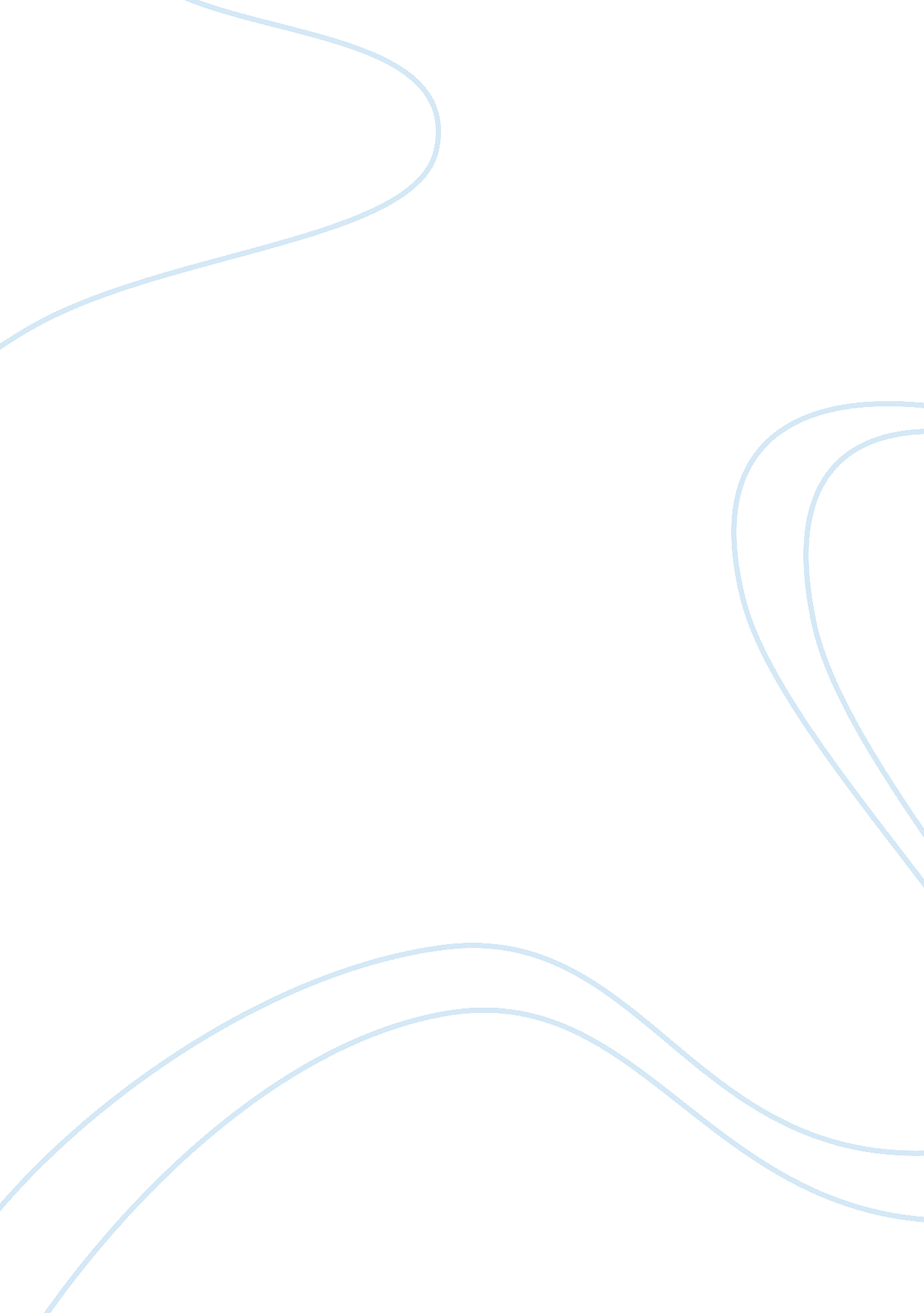 Chipotle mexican grill in japanBusiness, Management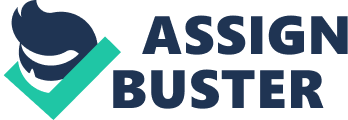 CHIPOTLE MEXICAN GRILL RESTAURANT STRUCTURE According to the new survey, companies and businesses are working to limit the number of employees and managers. This is because most businesses are on the move to increase their profitability. Ordinarily; more workers in the business will attract more expenses which will reduce the profitability of the business in the long run. (Murphy) Chipotle Mexican Grill restaurant has very few levels of management. 
The manager will oversee the progress of the restaurant across Japan and other countries. This will be done by working so close with the team leaders who are the leaders or acting managers at each restaurant. This structure is vital to the profitability of the restaurant. With the appropriate usage of the structure, cost will be saved due to reduced level of managers. The structure also ensures that there is proper monitoring and ease accountability. There are few managers and therefore making it easy to monitor each department closely thereby avoiding errors that may cause losses. (Porter) 
The presence of low levels of management is also efficient in decision making. This makes decision making easy because cases of disagreement are minimal. Since Chipotle Mexican Grill restaurant is still growing steadily, it will be legitimate for the restaurant to save the costs so that the profitability may increase. (Anonymous)The profitability will increase which will make the restaurant to expand across the globe to become a global leader in hospitality industry. (Anonymous) 
Works Cited 
Anonymous. Chipotle Mexican Grill restaurant. 2013. 201 . 
Murphy, Michael. Business management. Prentice Hall, 2009. 
Porter, M. Competitive Strategy: Techniques for Analyzing Industries and Competitors. Mc-Gill Hall, 2008. 